Протокол № 19заседания членов Совета саморегулируемой организации «Союз дорожно- транспортных строителей «СОЮЗДОРСТРОЙ»г. Москва                                                                         	14 октября 2021 годаФорма проведения: очнаяПрисутствовали члены Совета:Андреев Алексей Владимирович – Генеральный директор АО «ДСК «АВТОБАН», Вагнер Яков Александрович – Генеральный директор ООО «Стройсервис», Васильев Юрий Эммануилович – Генеральный директор ООО «МИП «МАДИ-ДТ», Власов Владимир Николаевич – Генеральный директор АО «ДИМ», Гордон Семен Лазаревич – Генеральный директор ООО «Лагос», Данилин Алексей Валерьевич – Исполнительный директор АО «Сефко», Кошкин Альберт Александрович – президент «СОЮЗДОРСТРОЙ», Любимов Игорь Юрьевич – Генеральный директор ООО «СК «Самори», Хвоинский Леонид Адамович – Генеральный директор «СОЮЗДОРСТРОЙ».Повестка дня:Рассмотрение вопроса о внесении изменений в реестр членов «СОЮЗДОРСТРОЙ», в пункт «Основание для исключения из членов СРО» у исключенной организации АО «Калугавтодор».Рассмотрение вопроса о возврате взноса в компенсационный фонд в порядке, предусмотренном частью 14 статьи 3.3 Федерального закона от 29.12.2004 № 191-ФЗ.О наградах.Рассмотрение запросов о переносе проверок.По первому вопросу: слово имеет генеральный директор «СОЮЗДОРСТРОЙ»  Хвоинский Леонид Адамович –  в соответствии с ч. 14  ст. 3.3 Федерального закона от 29.12.2004 № 191-ФЗ, юридическое лицо, индивидуальный предприниматель, членство которых в саморегулируемой организации прекращено в соответствии с частью 6 или 7 указанной выше  статьи и которые не вступили в иную саморегулируемую организацию, вправе в течение года после 1 июля 2021 года подать заявление в саморегулируемую организацию, членство в которой было прекращено такими лицами в соответствии с настоящей статьей, о возврате внесенных такими лицами взносов в компенсационный фонд. При этом, ч.6 ст. 3.3 191-ФЗ установлено, что, членство в саморегулируемой организации индивидуальных предпринимателей и юридических лиц, направивших в саморегулируемую организацию уведомление, предусмотренное пунктом 1 части 5 статьи 3.3 191-ФЗ, прекращается с даты, указанной в таком уведомлении, но не позднее 1 июля 2017 года.В п.5 статьи 3.3 191-ФЗ указано, что, индивидуальные предприниматели и юридические лица, являющиеся членами некоммерческой организации, имеющей статус саморегулируемой организации, в срок не позднее 1 декабря 2016 года обязаны письменно уведомить такую некоммерческую организацию:1) о намерении добровольно прекратить членство в такой саморегулируемой организации, в том числе с последующим переходом в другую саморегулируемую организацию.Ввиду того, что вышеуказанные правовые нормы являются отсылочными, для уточнения основания исключения организации АО «Калугавтодор», исключенной в соответствии с п.1 ч.5 ст. 3.3 Федерального закона от 29.12.2004 № 191-ФЗ предлагаю, действующую формулировку в реестре: «п.1 ч.5 ст. 3.3 191-ФЗ (Уведомление о прекращении членства в связи с переходом в другую саморегулируемую организацию)» изменить на формулировку: «п.1 ч.5 и ч. 6 ст. 3.3 191-ФЗ (Уведомление о прекращении членства в связи с переходом в другую саморегулируемую организацию). Решили: в соответствии со ст. 3.3 Федерального закона от 29.12.2004 № 191-ФЗ, для уточнения основания исключения организации АО «Калугавтодор», внести изменение в пункт «Основание для исключения из членов СРО» в виде записи: «п.1 ч.5 и ч. 6 ст. 3.3 191-ФЗ (Уведомление о прекращении членства в связи с переходом в другую саморегулируемую организацию). Внести соответствующие изменения в реестр членов саморегулируемой организации в части «Основание для исключения из членов СРО».Голосовали:За – 9 голосов, против – нет, воздержался – нет.По второму  вопросу: слово имеет генеральный директор «СОЮЗДОРСТРОЙ»  Хвоинский Леонид Адамович. На основании заявления АО «Калугавтодор» о возврате взноса в компенсационный фонд в порядке, предусмотренном частью 14 статьи 3.3 Федерального закона от 29.12.2004 № 191-ФЗ установлено следующее: заявление подано с соблюдением срока и порядка подачи заявления, установленного частью 14 статьи 3.3 Федерального закона от 29.12.2004 № 191-ФЗ, подписано надлежащим лицом, заявитель являлся членом саморегулируемой организации «СОЮЗДОРСТРОЙ» СРО-С-017-02072009 в период с 01.12.2009г. по 30.06.2017г. (реестровый номер 245) и прекратил членство на основании п.1 ч.5 и п. 6 ст. 3.3 191-ФЗ (Уведомление о прекращении членства в связи с переходом в другую саморегулируемую организацию).  Заявителем был оплачен взнос в компенсационный фонд в размере 1 000 000 (один миллион) руб. 00 коп.   С даты исключения из саморегулируемой организации и по дату предоставления настоящего заявления заявитель не состоял в иной саморегулируемой организации, основанной на членстве лиц, осуществляющих строительство, что подтверждается сведениями, содержащимися в Едином реестре членов саморегулируемых организаций, опубликованном на сайте НОСТРОЙ, а также на основании представленной выписки из единого реестра членов саморегулируемых организаций. В соответствии со статьей 60 Градостроительного кодекса Российской Федерации отсутствуют факты выплат из компенсационного фонда саморегулируемой организации в результате наступления солидарной ответственности за вред, возникший вследствие недостатков работ по строительству, реконструкции, капитальному ремонту объекта капитального строительства, выполненных заявителем. На основании изложенного, руководствуясь частью 14 статьи 3.3 Федерального закона от 29.12.2004 № 191-ФЗ, предлагаю удовлетворить заявление и перечислить денежные средства со специального счета компенсационного фонда (возмещения вреда/обеспечения договорных обязательств) в размере 1 000 000 (один миллион) руб. 00 коп.  заявителю АО «Калугавтодор» (ИНН 4027067056, ОГРН 1044004427477) по реквизитам, указанным в заявлении, после чего внести соответствующие изменения в реестр членов саморегулируемой организации в части взносов в компенсационный фонд заявителя.  Решили: на основании заявления и предоставленных данных, перечислить денежные средства со специального счета компенсационного фонда возмещения вреда/обеспечения договорных обязательств по реквизитам, указанным в заявлении следующей организации:- 		АО «Калугавтодор» (ИНН 4027067056, ОГРН 1044004427477) в размере 1 000 000 (один миллион) руб. 00 коп.; После перечисления денежных средств   внести соответствующие изменения в реестр членов саморегулируемой организации в части взносов в компенсационный фонд заявителя.Голосовали:За – 9 голосов, против – нет, воздержался – нет.По третьему вопросу: слово имеет генеральный директор «СОЮЗДОРСТРОЙ» Хвоинский Леонид Адамович. Уважаемые члены Совета! За многолетний добросовестный труд, большой личный вклад в развитие автомобильных дорог России, а также в связи с празднованием Дня работников дорожного хозяйства, предлагаю рассмотреть возможность награждения:Нагрудным знаком СРО «СОЮЗДОРСТРОЙ» - «За вклад в транспортное строительство» «II» степени:- Мищанина Сергея Ивановича – начальника отдела контроля саморегулируемой организации «Союз дорожно-транспортных строителей «СОЮЗДОРСТРОЙ».- Шубина Александра Михайловича – начальника отдела разработки стандартов, координации и развития саморегулируемой организации «Союз дорожно-транспортных строителей «СОЮЗДОРСТРОЙ».Нагрудным знаком СРО «СОЮЗДОРСТРОЙ» - «За вклад в транспортное строительство» «III» степени:- Чернышеву Галину Кимовну – главного бухгалтера АО «Сефко».- Козловского Виктора Вадимовича – начальника общего отдела саморегулируемой организации «Союз дорожно-транспортных строителей «СОЮЗДОРСТРОЙ».- Карелина Дмитрия Борисовича – генерального директора ООО «Файат Бомаг Рус».- Шишковского Евгения Викторовича – руководителя региональных продаж ООО «Виртген- Интернациональ- Сервис».- Жукова Юрия Георгиевича - руководителя направлений ООО «Виртген- Интернациональ- Сервис».Решили: 	В соответствии с пунктом 3 Положения о Нагрудном знаке «За вклад в транспортное строительство», за значительный вклад в развитие транспортной инфраструктуры, наградить нагрудным знаком «СОЮЗДОРСТРОЙ» - «За вклад в транспортное строительство» «II» степени:- Мищанина Сергея Ивановича – начальника отдела контроля саморегулируемой организации «Союз дорожно-транспортных строителей «СОЮЗДОРСТРОЙ».- Шубина Александра Михайловича – начальника отдела разработки стандартов, координации и развития саморегулируемой организации «Союз дорожно-транспортных строителей «СОЮЗДОРСТРОЙ».В соответствии с пунктом 2 и пунктом 5 Положения о Нагрудном знаке «За вклад в транспортное строительство», за значительный вклад в развитие транспортной инфраструктуры, наградить нагрудным знаком «СОЮЗДОРСТРОЙ» - «За вклад в транспортное строительство» «III» степени:- Чернышеву Галину Кимовну – главного бухгалтера АО «Сефко».- Козловского Виктора Вадимовича – начальника общего отдела саморегулируемой организации «Союз дорожно-транспортных строителей «СОЮЗДОРСТРОЙ».- Карелина Дмитрия Борисовича – генерального директора ООО «Файат Бомаг Рус».- Шишковского Евгения Викторовича – руководителя региональных продаж ООО «Виртген- Интернациональ- Сервис».- Жукова Юрия Георгиевича - руководителя направлений ООО «Виртген- Интернациональ- Сервис».Голосовали:За – 9 голосов, против – нет, воздержался – нет.По четвертому вопросу выступил Председатель Контрольной комиссии Мищанин С.И. Уважаемые члены Совета, в саморегулируемую организацию поступили обращения от членов ООО «Эрнст энд Янг-оценка и консультационные услуги», ООО «НИИ диагностики» о переносе плановых проверок на ноябрь месяц с указанием уважительных причин переноса. Учитывая, что возможность переноса имеется предлагаю внести изменения в график проверок и осуществить проверки вышеуказанных организаций в ноябре 2021г.	Решили:Внести изменения в график плановых проверок членов СОЮЗДОРСТРОЙ на 2021 год. Проверку организаций ООО «Эрнст энд Янг-оценка и консультационные услуги», ООО «НИИ диагностики» осуществить в ноябре 2021 года.Голосовали:За – 9 голосов, против – нет, воздержался – нет.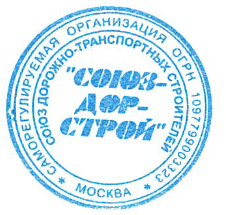 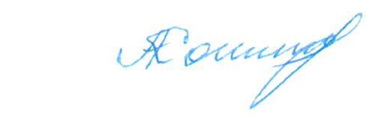 Председатель Совета                                                                   Кошкин А.А.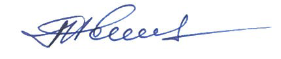 Секретарь Совета                                                                        Попов Я.В.